Luisa de Medrano Bravo 1484- 1529Profesora de la Universidad de SalamancaWikipedia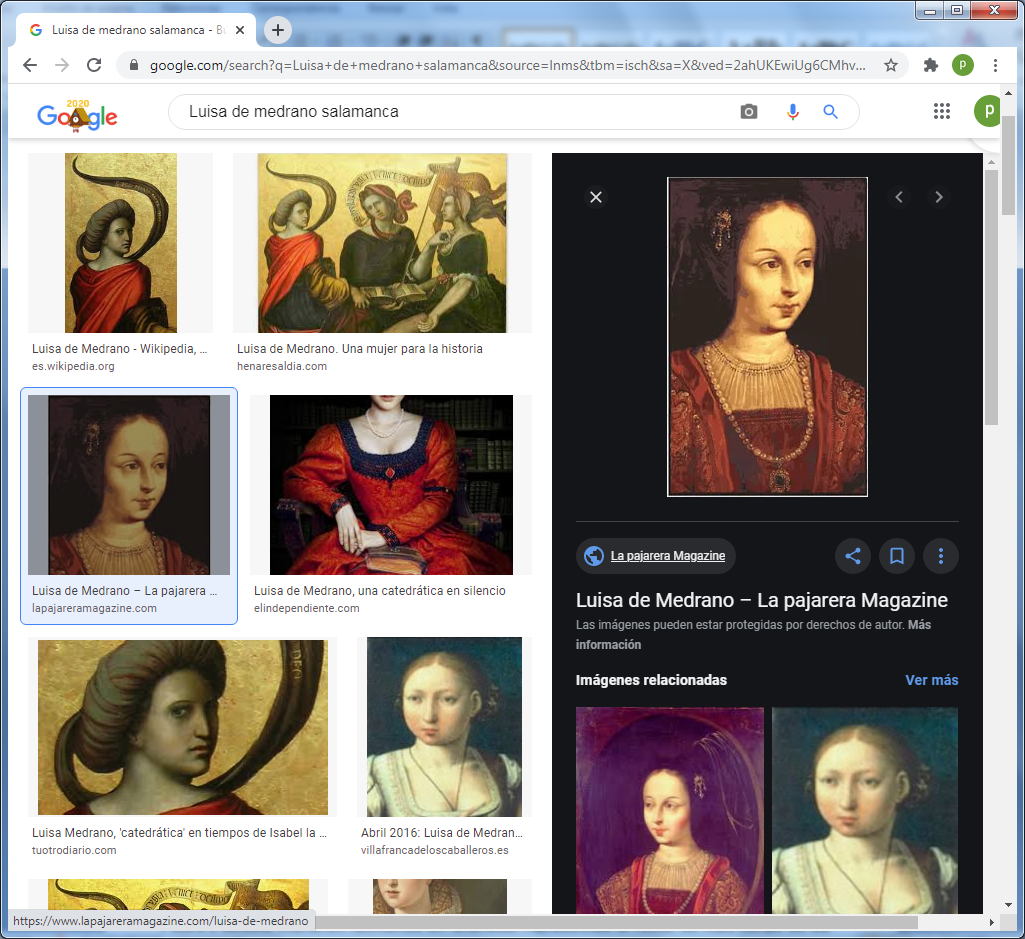      Nació en Atienza, Guadalajara, el  9 de agosto de 1484 y falleció probablemente en 1527.​ Fue una poetisa, pensadora española y profesora de la Universidad de Salamanca, donde pudo desarrollar una actividad cultural de la que las mujeres estaban excluidas en aquellos tiempos en Europa. Probablemente ingresó en la Unviersidad salmantina amparada por la Reina Isabel I de Castilla. Su obra y toda mención de su existencia parece haber sido mandada eliminar por el rey Carlos I, sobreviviendo sólo tres fuentes primarias que hacen mención a ella.    Luisa de Medrano vivió un tiempo en Atienza (Guadalajara), localidad soriana hasta la división provincial realizada en 1833. Hija de Diego López de Medrano, señor de San Gregorio, y de Magdalena Bravo de Lagunas, del linaje de los Salvadores de Berlanga de Duero. Su abuelo apoyó a la reina Isabel contra Enrique IV, conquistando a traición el inexpugnable castillo de Atienza donde se estableció como alcaide.    Sus padres tuvieron nueve hijos, uno de los cuales, Luis, fue también catedrático y rector de la Universidad de Salamanca. ​     Padre y abuelo murieron luchando en Granada. Agradecida la reina, se hizo cargo de su viuda y de la educación de su hijos. Los primogénitos -conocidos como Bravo de Laguna- fueron heredando el cargo de alcaides de Atienza, mientras que su hija Catalina, tras servir en la corte, será una importante mecenas en Atienza, financiando la capilla del convento de San Francisco, como panteón familiar. Otra rama de la familia tiene su capilla funeraria en la Colegiata de Berlanga. El comunero Juan Bravo también era de la misma familia, siendo posterior el escudo nobiliario de los Bravo de Laguna en Atienza.Obra y referencias sobre ellaLuisa de Medrano fue contemporánea de otras mujeres cultas como Beatriz Galindo "La Latina" y Beatriz de Bobadilla. ​Sólo se han encontrado tres fuentes primarias referidas a Luisa de Medrano:     .La primera es un apunte en el Cronicón de Pedro de Torres, canónigo de Sigüenza, que será después rector de la Universidad de Salamanca, quien la menciona en 1508 impartiendo  la cátedra de Cánones.  Y registra la referencia siguiente: A.D. 1508 die 16 Novembris hora 3 legit filia Medrano in Catedra Canonum.      La segunda fuente es una larga y elogiosa carta publicada Opus Epistolarum por el erudito italiano Lucio Marineo Sículo, el cual fue profesor en Salamanca durante doce años, antes de regresar a Italia. Allí la debió conocer y escuchar. Pues entre los datos de su permanencia en Salamanca resaltó el haber conocida a una mujer actuado como doctora en la Universidad..     Así pues la conoció en la universidad y dejó escrita en 1514 una muestra de su admiración por la sabiduría de esta mujer, a quien consciente o inconscientemente le cambió el nombre por Lucía.    En esa carta se dice: "La fama de tu elocuencia me hizo conocer tu gran saber de estudios antes de haberte visto nunca. Ahora, después de verte, me resulta aún más sabia y más bella de lo que pude imaginar, joven cultísima. Y después de oírte me ha causado gran admiración tu saber y tu ornada oratoria, sobre todo tratándose de una mujer llena de gracia y belleza, y en plena juventud. He aquí a una jovencita de bellísimo rostro que aventaja a todos los españoles en el dominio de la lengua romana.     ¡Oh felices padres que engendraron tal hija! Debes mucho, clarísima niña, a Dios omnipotente y bondadoso por tu inteligencia. Mucho debes agradecer a tus padres que no te dedicaron a los oficios comunes entre las mujeres, ni a los trabajos corporales, en sí tan ingratos por su caducidad, sino que a los estudios liberales te consagraron, que son elevados y de eterna duración. Y te deben ellos a ti no poco, que su esperanza y ambición con tu constancia y gran estudio superaste.     Te debe España entera mucho, pues con las glorias de tu nombre y de tu erudición la ilustras. Yo también, niña dignísima, te soy deudor de algo que nunca te sabré pagar. Puesto que a las Musas, ni a las Sibilas, no envidio; ni a los Vates, ni a las Pitonisas. Ahora ya me es fácil creer lo que antes dudaba, que fueron muy elocuentes las hijas de Lelio y Hortensio, en Roma; las de Stesícoro, en Sicilia, y otras mujeres más.     Ahora es cuando me he convencido de que a las mujeres, Natura no negó ingenio, pues en nuestro tiempo, a través de ti, puede ser comprobado, que en las letras y elocuencia has levantado bien alta la cabeza por encima de los hombres, que eres en España la única niña y tierna joven que trabajas con diligencia y aplicación no la lana sino el libro, no el huso sino la pluma, ni la aguja sino el estilo.   Adiós, y si en algo quieres utilizar mis servicios, estoy plenamente a tu disposición. Otra vez adiós, con el ruego de que a través de alguna carta de tu salud y de tu vida me hagas saber. ​      La tercer documento original que menciona a Luisa de Medrano es del mismo Lucio Marineo Sículo. Se titula De Rebus Hispaniae Memorabilibus, también publicado en castellano como De las cosas memorables de España. La mención se encuentra en la parte final de la edición de 1530, de la que se conservan escasísimos ejemplares.   Se dice en ese texto: "En Salamanca conocimos a Lucía Medrana, doncella mui eloquente. A la cual oymos no solamente hablando como orador, mas también leyendo y declarando en el estudio de Salamanca libros latinos públicamente".      Este libro se reeditó, sin el último capítulo, en 1533 y en 1539, tras la muerte de su autor y de la propia Luisa de Medrano, a quien se supone difunta pues ya no se menciona en el testamento de su madre, dado en Atienza a finales de 1527.      El propio Sículo informaba en la edición de 1533 que se retiró del volumen, por prohibición del rey Carlos I, "la mención de ilustres varones y no pocas mujeres dignas de ser recordadas:   Subduximus itaque de volumine viros illustres et nonullas etiam mulieres memoratu dignas.  Este dato indica que la referencia a Lucía de Medrano se borró por orden del emperador Carlos V.    Existen muchos indicios racionales como para afirmar que Luisa de Medrano está retratada bajo el nombre de Sibila Samia en una de las cuatro tablas de "Profetas y Sibilas" de Juan Soreda, conservadas en Atienza, su villa natal. ​      Luisa Medrano es mencionada en diversas obras a lo largo de los siglos: Gil González Dávila (1650), ​ Nicolás Antonio (París 1672 / Madrid 1778), Bernardo Dorado (1776), ​ Diego Clemencín (1821), Manuel Hermenegildo Dávila (1849), Marcelino Menéndez Pelayo (1896), ​ entre otros.   Dorado, en la obra antes citada, exalta la excelencia de Luisa Medrano del siguiente modo:    Doña Luisa de Medrano, si no igualó, excedió a la primera, pues no sólo supo con perfección la lengua latina, sino que oró públicamente en esta Universidad en Divinas Letras y Humanas. Así lo afirma Marineo Siculo, quien la oyó, y lo trae entre las cosas memorables que vio en España.    Valor de una catedrática entoncesConsiderar la figura de Luisa como un primer vestigio de protofeminismo es quizás atrevido aunque puede intentarse. Ella llegó a un lugar reservado para hombres, jugó las mismas cartas que ellos y se hizo valer. Sin embargo, por mucho que queramos, desde el siglo XXI no vemos las cosas como se veían en el siglo XVI: los conflictos de Luisa probablemente fueran de índole mucho más mundana y menos consciente de su individualidad como mujer de lo que nos gustaría pensar en la época del empoderamiento femenino. Ellas entonces se dedicaban a la familia o se dedicaban a Dios y si esta segunda era la opción que tomaban, entonces podrían acercarse a los estudios, porque para otra cosa no iban a servir.La Reina Isabel la Católica fue su protectora; pero murió dos años antes de que Luisa Medrano sentara cátedra en Salamanca, por aquel entonces centro de tantos catedráticos de elevada sabiduría y de frecuentes polémicas en las diversas cátedras que atraían alumnos de todo el Reino y también de otros ambientes extranjeros.      Luisa no fue religiosa, no hay registros de su permanencia ni vinculación a ningún convento, como sin embargo sí que los hay de tres de sus nueve hermanos. Ella se benefició de los privilegios de pertenecer a una familia protegida por la realeza, los cuales favorecieron el desarrollo de sus capacidades intelectuales: estudió y apuntó hacia la universidad, llegó allí donde ninguna mujer había llegado y justo dos años antes de alcanzar esa cota académica y sentar cátedra, su protectora Isabel la Católica falleció    Su obra poética y filosófica se ha perdido, siendo en la actualidad conocida por los salmantinos por dar nombre al Instituto Lucía de Medrano.​ El olvido en el que ha caído esta mujer llega incluso a que durante la inauguración del actual edificio del Instituto, ninguna de las autoridades presentes supiera explicar quién fue Lucía de Medrano. ​      En 1935 la alemana Thérèse Oettel publicó Una catedrática en el siglo de Isabel la Católica: Lucía de Medrano, obra que aún sigue siendo de referencia.     En la introducción afirma que recorrió los principales archivos de la Península para recopilar indicios que demostrasen la veracidad de lo que había leído: "que ya en el siglo xvi algunas damas aristocráticas habían tenido cátedras en España; por ejemplo, Lucía (sic) de Medrano, en Salamanca." ​     En 2015 se creó el Premio Internacional de Castilla-La Mancha a la Igualdad de Género “Luisa de Medrano”, otorgado a Soledad Cazorla, Marcela Lagarde, Miguel Lorente, Amelia Valcárcel y Bernaldo de Quirós. Y en 2020, se dio  a Carlota Bustelo García del Real. ​    A pesar de todos los datos, hasta  hay en tiempos recientes personajes que niegan la existencia de una mujer en la universidad de entonces. Reciente testimonio, acaso molesto por tener que dar testimonio de la existencia de una mujer sentando cátedra, respondía a una consulta cursada en 2019,: "A solicitud de D. Adolfo Domínguez Perrino, Jefe del Servicio Territorial de la Delegación Territorial de Salamanca, Servicio Territorial de Cultura y Turismo, Junta de Castilla y León (Asunto: Solicitud de informe de medallones Beatriz Galindo y Lucía de Medrano. Expte. OT-109/2018), que Carabias Torres demostró en un informe técnico que "Luisa de Medrano nunca fue catedrática de la Universidad de Salamanca". ​ No es preciso ningún comentario sobre este informe..